FORMAT JAWAPAN PROGRAM JEJAK WARISAN GEORGE TOWN
SEMPENA HARI PERANCANGAN BANDAR SEDUNIA 2020 PERINGKAT NEGERI PULAU PINANGTarikh : 17 – 25 Oktober 2020Tempat : Di Sekitar Tapak Warisan Dunia George Town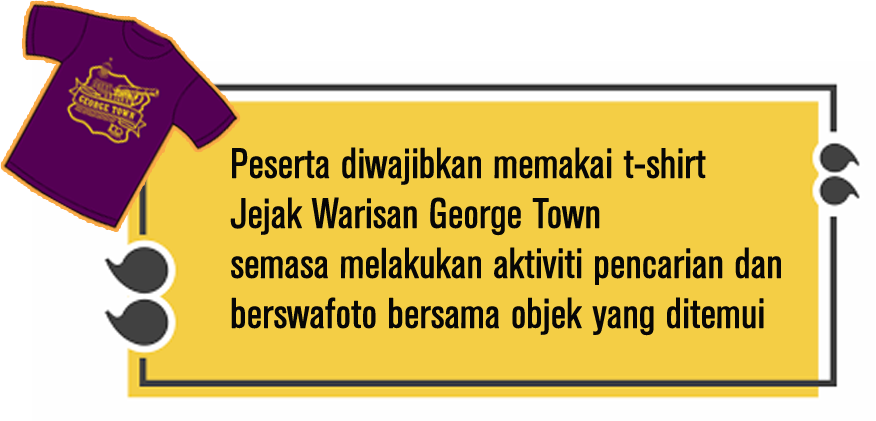 Nombor  Pasukan diberi bersama Kit PenyertaanSila simpan Nombor Pasukan sebagai bukti pemenang sekiranya berjayaHanya Pemenang sahaja akan dmaklumkan kepada peserta melalui telefon dan email.Format jawapan boleh dimuat turun di laman web http://jpbd.penang.gov.my/Soalan Jejak Warisan George Town
Sila nyatakan nama jalan & nama bangunan  mengikut gambar diberikan.Setiap peserta hendaklah memakai t-shirt Jejak Warisan dan BERSWAFOTO (SELFIE)/ BERGAMBAR BERSAMA dengan objek yang dicari.
Nyatakan cadangan berkaitan Tapak Warisan Dunia George Town. (WAJIB DIISI OLEH PESERTA)
Cadangan saya ...................................................................................................................................................................................................................................................................................................................................................................................................................................................................................................................................................................Kesemua  16 JAWAPAN (nama & objek) yang telah diambil gambar bersama peserta berserta cadangan hendaklah di e-melkan kepada :
		jejakwarisanhbps@gmail.com   atau poskan di alamat : Urusetia Jejak Warisan George Town, PLANMalaysia@Pulau Pinang, Tingkat 57, KOMTAR. 10000 Pulau Pinang.

Nombor Penyertaan :.....................						No. Tel/Hp :...................................
 (Nombor  diberi bersama Kit Penyertaan)
Nama Peserta  1 :………………………………………………………………….Nama Peserta  1 :………………………………………………………………….____________________________________________________________________________________
*Jawapan @ Cadangan yang lengkap perlu dihantar sebelum atau pada 26 OKTOBER 2020 (ISNIN) 

Soalan 1Soalan 2Gambar Selfie bersama objek yang diberiGambar Selfie bersama objek yang diberiNama  Jalan :Nama  Jalan :Nama Objek :Nama Objek :Soalan 3Soalan 4Gambar Selfie bersama objek yang diberiGambar Selfie bersama objek yang diberiNama  Jalan :Nama  Jalan :Nama Objek :Nama Objek :Soalan 5Soalan 6Gambar Selfie bersama objek yang diberiGambar Selfie bersama objek yang diberiNama  Jalan :Nama  Jalan :Nama Objek :Nama Objek :Soalan 7Soalan 8Gambar Selfie bersama objek yang diberiGambar Selfie bersama objek yang diberiNama  Jalan :Nama  Jalan :Nama Objek :Nama Objek :Soalan 9Soalan 10Gambar Selfie bersama objek yang diberiGambar Selfie bersama objek yang diberiNama  Jalan :Nama  Jalan :Nama Objek :Nama Objek :Soalan 11Soalan 12Gambar Selfie bersama objek yang diberiGambar Selfie bersama objek yang diberiNama  Jalan :Nama  Jalan :Nama Objek :Nama Objek :Soalan 13Soalan 14Gambar Selfie bersama objek yang diberiGambar Selfie bersama objek yang diberiNama  Jalan :Nama  Jalan :Nama Objek :Nama Objek :Soalan 15Soalan 16Gambar Selfie bersama objek yang diberiGambar Selfie bersama objek yang diberiNama  Jalan :Nama  Jalan :Nama Objek :Nama Objek :